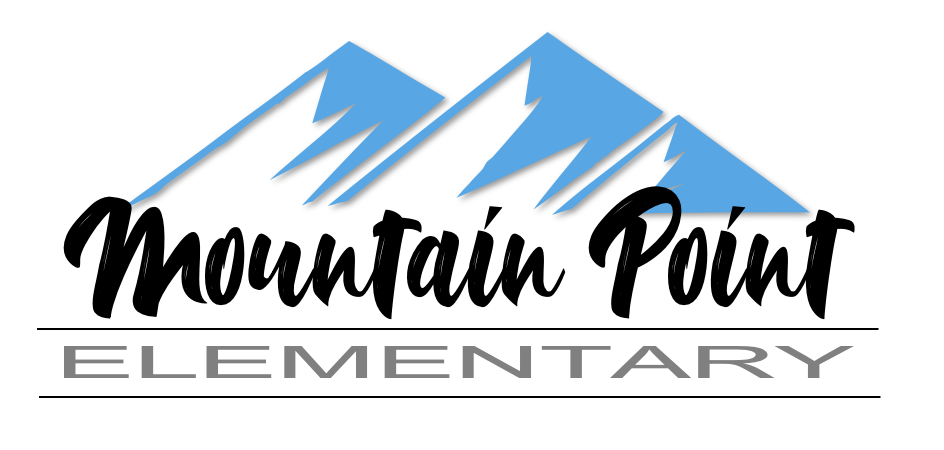 School Community CouncilMembership RosterChair: Megan Dixon				email: megangdixon@gmail.comTwo-Year Term 2021-22 and 2022-23	Phone: (801) 232-6789Vice Chair: Matt Hunsaker				email: matthunsaker@msn.com 					Phone: (801) 865-2923Parent Members:Second Year Term Council Members for 2021-22:Jenny Clayton				email: jenclayton21@gmail.com					Phone: (801) 598-0289Cara McIntyre				email: clarkmcara@gmail.comPhone: 801-502-9376First Year, Two-Year Term Council Members for 2020-21 and 2021-22Melissa Hesterman			email: melissa.hesterman@gmail.com					Phone: (801) 910-6463Megan Kallas				email: meganbkallas@gmail.com					Phone: (801) 358-5646Faculty Members:Elizabeth Felt				Principal, Mountain Point ElementaryPhone: (801) 567-8940			email: elizabeth.felt@jordandistrict.orgCrystal Hammer (2021-22, 2022-23)	Teacher, Mountain Point ElementaryPhone: (801) 567-8940			email: crystal.hammer@jordandistrict.orgCharles Gwilliam	 (2020-21, 2021-22)	Teacher, Mountain Point ElementaryPhone: (801) 567-8940			email: charles.gwilliam@jordandistrict.org 